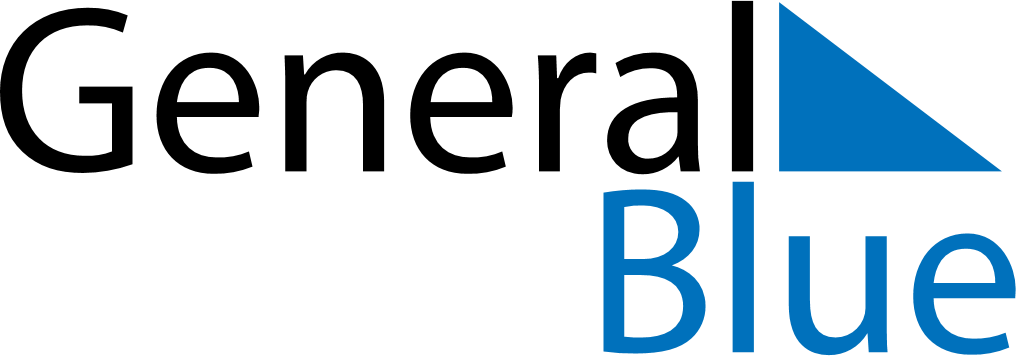 June 2026June 2026June 2026June 2026ItalyItalyItalySundayMondayTuesdayWednesdayThursdayFridayFridaySaturday1234556Republic Day789101112121314151617181919202122232425262627282930